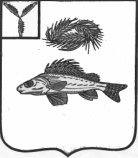 АДМИНИСТРАЦИЯДЕКАБРИСТСКОГО МУНИЦИПАЛЬНОГО ОБРАЗОВАНИЯЕРШОВСКОГО МУНИЦИПАЛЬНОГО РАЙОНАСАРАТОВСКОЙ ОБЛАСТИР А С П О Р Я Ж Е Н И Еот 04 октября 2018 года								№ 65«О создании инвентаризационной комиссиипо администрации Декабристского МО»Для проведения инвентаризации материальных ценностей администрации Декабристского муниципального образования Ершовского района Саратовской области создать комиссию в составе:Председатель комиссии – глава Декабристского МО Полещук М.А.,Члены комиссии:Зам.главы администрации – Рыхлова И.М.,Главный специалист администрации – Телегина В.А.Дата проведения инвентаризации 01.11.2018 г.Глава Декабристского МО						М.А. Полещук